Microscale Thermophoresis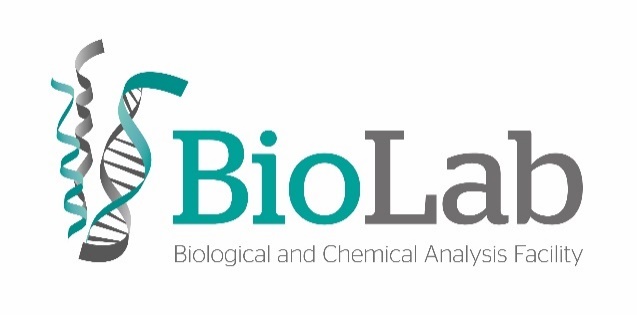 (MST)Analysis RequestApplicant InformationAssay InformationPre-testBinding CheckBinding AffinityContacts:Elisabete Ferreiraep.ferreira@fct.unl.pt+351 937556792BioLabLaboratório 213Piso 2, Faculdade de Ciências e TecnologiaUniversidade Nova de LisboaCampus de Caparica2829-516 CaparicaPortugal+351 212948300 #10958Submission date: 					Analysis date:Name EmailPhoneSupervisorSupervisor emailGroup/LabPhone extensionLaser (Blue or Red)Temperature (°C)Target nameTarget type (protein, peptide, organic compound, nucleic acid…)Labeling kitConcentration of stockConcentration in the assayAssay bufferCapillary (standard or premium)MST Power(low/ medium (default) /high)Target nameTarget type (protein, peptide, organic compound, nucleic acid…)Labeling KitConcentration of stockConcentration in the assayAssay bufferCapillary (standard or premium)Excitation Power (determined by pre-test or 10-90%)MST Power(low/ medium (default) /high)Ligand NameEstimated Kd (optional)Concentration of stock solutionLigand in organic solvent like DMSO (yes/no)Ligand buffer in this assay Highest concentration in this assayCheck for ligand auto-fluorescence(yes/no)Target nameTarget type (protein, peptide, organic compound, nucleic acid…)Labeling KitConcentration of stockConcentration in the assayAssay bufferCapillary (standard or premium)Excitation Power (determined by pre-test or 10-90%)MST Power(low/ medium (default) /high)Ligand NameEstimated Kd (optional)Concentration of stock solutionLigand in organic solvent like DMSO (yes/no)Ligand buffer in this assay Highest concentration in this assayNotes:(please fill in with information you consider relevant, e.g. abbreviations used on tube identification, sample details and requirements, etc.) Sample requirements: Concentration of fluorescent molecule: in the same range or lower than the expected KdHighest concentration of ligand: 20 fold above the expected KdFinal sample volume per titration point: ~ 20 µlUse small tubes for the serial dilution: e.g. PCR strips, tubesDilution buffer should not vary in composition in serial dilution: e.g. DMSOAccurate pipetting is essentialMix with pipette instead of vortexingResults will be sent exclusively by email in the .moc format. If you need help with result analysis please contact the technician.